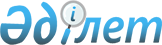 О районном бюджете на 2012-2014 годы
					
			Утративший силу
			
			
		
					Решение Шемонаихинского районного маслихата Восточно-Казахстанской области от 21 декабря 2011 года N 41/2-IV. Зарегистрировано Управлением юстиции Шемонаихинского района Департамента юстиции Восточно-Казахстанской области 29 декабря 2011 года за N 5-19-160. Прекращено действие по истечении срока, на который решение было принято (письмо Шемонаихинского районного маслихата от 14 января 2013 года № 14)      Сноска. Прекращено действие по истечении срока, на который решение было принято (письмо Шемонаихинского районного маслихата от 14.01.2013 № 14).      Примечание РЦПИ.

      В тексте сохранена авторская орфография и пунктуация.

      В соответствии со статьями 73, 75 Бюджетного кодекса Республики Казахстан от 4 декабря 2008 года, подпунктом 1) пункта 1 статьи 6 Закона Республики Казахстан от 23 января 2001 года «О местном государственном управлении и самоуправлении в Республике Казахстан», решением Восточно-Казахстанского областного маслихата от 08 декабря 2011 года № 34/397-IV «Об областном бюджете на 2012-2014 годы» (зарегистрировано в Реестре государственной регистрации нормативных правовых актов от 21 декабря 2011 года за № 2560) Шемонаихинский районный маслихат РЕШИЛ:



      1. Утвердить районный бюджет на 2012-2014 годы согласно приложениям 1, 2 и 3 соответственно, в том числе на 2012 год в следующих объемах:

      1) доходы – 2 974 960,3 тысяч тенге, в том числе:

      налоговые поступления – 1 110 405 тысяч тенге;

      неналоговые поступления – 7 272 тысяч тенге;

      поступления от продажи основного капитала – 16 510 тысяч тенге;

      поступления трансфертов – 1 840 773,3 тысяч тенге;

      2) затраты – 3 065 214,2 тысяч тенге;

      3) чистое бюджетное кредитование – 14 271 тысяч тенге, в том числе:

      бюджетные кредиты – 14 539 тысяч тенге;

      погашение бюджетных кредитов - 268 тысяч тенге;

      4) сальдо по операциям с финансовыми активами – 3660 тысяч тенге, в том числе:

      приобретение финансовых активов – 3660 тысяч тенге;

      поступления от продажи финансовых активов государства – 0 тысяч тенге;

      5) дефицит (профицит) бюджета - -108 184,9 тысяч тенге;

      6) финансирование дефицита (использование профицита) бюджета – 108 184,9 тысяч тенге, том числе:

      поступление займов – 14072 тысяч тенге;

      погашение займов - 268 тысяч тенге;

      используемые остатки бюджетных средств - 94380,9 тысяч тенге.

      Сноска. Пункт 1 в редакции решения Шемонаихинского районного маслихата от 10.12.2012 № 7/2-V (вводится в действие с 01.01.2012).



      2. Принять к исполнению на 2012 год нормативы распределения доходов в бюджет района по социальному налогу, индивидуальному подоходному налогу с доходов, облагаемых у источника выплаты, индивидуальному подоходному налогу с доходов иностранных граждан, облагаемых у источника выплаты, индивидуального подоходного налога с физических лиц, осуществляющих деятельность по разовым талонам, индивидуального подоходного налога с доходов, не облагаемых у источника выплаты в размере 100 процентов.



      3. Администраторам бюджетных программ, финансируемых из районного бюджета, в установленные законодательством сроки, представить в районный отдел финансов утвержденные планы финансирования бюджетных программ по обязательствам и платежам в пределах годовых назначений на соответствующий год.



      4. Учесть в районном бюджете на 2012 год объем субвенции, переданной из областного бюджета в бюджет района, в сумме 835 613 тысяч тенге.



      5. В соответствии с пунктами 2, 3 статьи 238 Трудового кодекса Республики Казахстан установить гражданским служащим образования, социального обеспечения, культуры и спорта, работающим в аульной (сельской) местности за счет бюджетных средств, повышенные на двадцать пять процентов должностные оклады и тарифные ставки по сравнению с окладами и ставками гражданских служащих, занимающихся с этими видами деятельности в городских условиях.

      Перечень должностей специалистов социального обеспечения, образования, культуры и спорта, работающих в аульной (сельской) местности, определяется местным исполнительным органом по согласованию с местным представительным органом.



      6. Установить с 1 января 2012 года денежные компенсации работникам образования, здравоохранения, культуры и спорта, социального обеспечения, проживающим и работающим в аульной (сельской) местности, по расходам за приобретение топлива.



      7. Утвердить резерв местного исполнительного органа района на 2012 год в сумме 12 500 тысяч тенге.

      Сноска. Пункт 7 в редакции решения Шемонаихинского районного маслихата от 21.11.2012 № 6/2-V (вводится в действие с 01.01.2012).



      8. Утвердить перечень районных бюджетных программ, не подлежащих секвестру в процессе исполнения районного бюджета на 2012 год, согласно приложению 4.



      9. Предусмотреть в районном бюджете на 2012 год возврат трансфертов в областной бюджет в связи с упразднением ревизионных комиссий районных (городских) маслихатов и созданием государственного учреждения «Ревизионная комиссия области» в сумме 2 160 тысяч тенге.



      10. Предусмотреть в районном бюджете на 2012 год целевые текущие трансферты из областного бюджета на социальную помощь отдельным категориям нуждающихся граждан в сумме 25 161 тысяч тенге, в том числе:

      1) 15 537 тысяч тенге - на оказание материальной помощи некоторым категориям граждан (участникам ВОВ, инвалидам ВОВ, лицам, приравненным к участникам ВОВ и инвалидам ВОВ, семьям погибших военнослужащих);

      2) 120 тысяч тенге - на оказание материальной помощи семьям, погибших в Афганистане;

      3) 96 тысяч тенге - на оказание материальной помощи пенсионерам, имеющим заслуги перед Республикой Казахстан;

      4) 256 тысяч тенге - на оказание материальной помощи пенсионерам, имеющим заслуги перед областью;

      5) 3 408 тысяч тенге - для обучения детей из малообеспеченных семей в высших учебных заведениях (стоимость обучения, стипендии, проживание в общежитии);

      6) 1 570 тысяч тенге - на оказание единовременной материальной помощи многодетным матерям, награжденным подвесками «Алтын алқа», «Күмiс алқа» или получившие ранее звание «Мать-героиня» и награжденные орденом «Материнская слава» 1, 2 степени;

      7) 650 тысяч тенге - на оказание единовременной материальной помощи многодетным матерям, имеющим 4 и более совместно проживающих несовершеннолетних детей.

      Сноска. Пункт 10 с изменениями, внесенными решениями Шемонаихинского районного маслихата от 09.04.2012 № 3/5-V (вводится в действие с 01.01.2012); от 12.07.2012 № 4/5-V (вводится в действие с 01.01.2012); от 21.09.2012 № 5/5-V (вводится в действие с 01.01.2012); от 21.11.2012 № 6/2-V (вводится в действие с 01.01.2012).



      11. Предусмотреть в районном бюджете на 2012 год трансферты из областного бюджета в следующих размерах:

      1) 2 378 тысяч тенге - на проведение марафона-эстафеты «Расцвет села – расцвет Казахстана»;

      2) 7 040 тысяч тенге – на разработку проектно-сметной документации на строительство водопроводных сетей в селе Красная Шемонаиха;

      3) 7 377 тысяч тенге – на разработку проектно-сметной документации на строительство водопроводных сетей в селе Рулиха;

      4) 25 000 тысяч тенге - на средний ремонт дороги в селе Камышинка.

      Сноска. Пункт 11 в редакции решения Шемонаихинского районного маслихата от 21.09.2012 № 5/5-V (вводится в действие с 01.01.2012).



      12. Предусмотреть в районном бюджете на 2012 год целевые текущие трансферты из областного бюджета на реализацию региональных проектов (Дорожная карта) в следующих размерах:

      1) 74 337,0 тысяч тенге – в том числе: 49 775,0 тысяч тенге на средний ремонт автодороги Шемонаиха - Сугатовка, 24 562,0 тысяч тенге на капитальный ремонт кровли ГУ «Выдрихинский комплекс школа - детский сад имени А. С. Иванова».



      13. Предусмотреть в районном бюджете на 2012 год целевые текущие трансферты из областного бюджета на мероприятия по благоустройству аулов (сел) в следующих размерах:

      1) 29 979 тысяч тенге - на благоустройство населенных пунктов, в том числе на освещение улиц населенных пунктов - 7 398 тысяч тенге, благоустройство населенных пунктов - 10 489 тысяч тенге, на обеспечение функционирования автомобильных дорог в сельских населенных пунктах – 12092 тысяч тенге.

      Сноска. Пункт 13 в редакции решения Шемонаихинского районного маслихата от 09.04.2012 № 3/5-V (вводится в действие с 01.01.2012).



       13-1. Предусмотреть в районном бюджете на 2012 год за счет средств областного бюджета трансферты на возмещение потерь бюджету Шемонаихинского района в сумме 450 000 тысяч тенге.

      Сноска. Решение дополнено пунктом 13-1 в соответствии с решением Шемонаихинского районного маслихата от 01.02.2012 № 2/2-V (вводится в действие с 01.01.2012).



       13-2. Предусмотреть в районном бюджете на 2012 год, разрешенные к использованию (доиспользованию) целевые трансферты на развитие, выделенные из областного бюджета в 2011 году, с соблюдением их целевого назначения на завершение строительства насосной станции и резервуаров воды к проекту «Корректировка проекта реконструкции комплекса водозаборных сооружений в п. Первомайский» в сумме 500 тысяч тенге.

      Сноска. Решение дополнено пунктом 13-2 в соответствии с решением Шемонаихинского районного маслихата от 09.04.2012 № 3/5-V (водится в действие с 01.01.2012).



      14. Предусмотреть в районном бюджете на 2012 год целевые текущие трансферты из республиканского бюджета в следующих размерах:

      1) 11 744,0 тысяч тенге – на проведение противоэпизоотических мероприятий;

      2) 15 912 тысяч тенге – для реализации мер социальной поддержки специалистов, в том числе 14 072,0 тысяч тенге – бюджетные кредиты; 1 840,0 тысяч тенге – выплата подъемного пособия;

      3) 1 701,0 тысяч тенге – на введение стандартов специальных социальных услуг;

      4) 41 799 тысяч тенге – на реализацию государственного образовательного заказа в дошкольных организациях образования;

      5) 18 852,3 тысяч тенге – на реализацию Государственной программы развития образования в Республике Казахстан на 2011-2020 годы, в том числе: оснащение учебным оборудованием кабинетов физики, химии, биологии в государственных учреждениях основного среднего и общего среднего образования - 8 188,0 тысяч тенге, обеспечение оборудованием, программным обеспечением детей-инвалидов, обучающихся на дому – 10 664,3 тысяч тенге;

      6) 18 454,0 тысяч тенге - на ежемесячную выплату денежных средств опекунам (попечителям) на содержание ребенка-сироты (детей-сирот) и ребенка (детей), оставшегося без попечения родителей;

      7) 22 195,0 тысяч тенге - на увеличение размера доплаты за квалификационную категорию учителям школ и воспитателям дошкольных организаций образования;

      8) 1 102,0 тысяч тенге – на повышение оплаты труда учителям, прошедшим повышение квалификации по учебным программам автономной организации образования «Назарбаев интеллектуальные школы»;

      9) 3 860,0 тысяч тенге – на решение вопросов обустройства аульных (сельских) округов в реализацию мер по содействию экономическому развитию регионов в рамках Программы «Развитие регионов»;

      10) 20353,0 тысяч тенге, в том числе на: частичное субсидирование заработной платы – 5 655,0 тысяч тенге, создание центров занятости - 10 096,0 тысяч тенге; молодежная практика – 3 717,0 тысяч тенге, на переподготовку и повышение квалификации частично занятых наемных работников в рамках Программы занятости 2020 - 885 тысяч тенге.

      Сноска. Пункт 14 с изменениями, внесенными решениями Шемонаихинского районного маслихата от 09.04.2012 № 3/5-V (вводится в действие с 01.01.2012); от 12.07.2012 № 4/5-V (вводится в действие с 01.01.2012); от 21.09.2012 № 5/5-V (вводится в действие с 01.01.2012); от 10.12.2012 № 7/2-V (вводится в действие с 01.01.2012).



      14-1. Предусмотреть в районном бюджете на 2012 год целевые текущие трансферты на развитие сельских населенных пунктов в рамках Программы занятости - 2020 за счет средств республиканского бюджета на ремонт объектов коммунально-инженерной, инженерно-транспортной инфраструктуры и благоустройство сельских населенных пунктов в сумме 58 139 тысяч тенге, в том числе:

      1) 18 514 тысяч тенге – на освещение улиц сельских населенных пунктов;

      2) 39625 тысяч тенге – на обеспечение функционирования автомобильных дорог в сельских населенных пунктах.

      Сноска. Решение дополнено пунктом 14-1 в соответствии с решением Шемонаихинского районного маслихата от 09.04.2012 № 3/5-V (вводится в действие с 01.01.2012); в редакции от 12.07.2012 № 4/5-V(вводится в действие с 01.01.2012).



      14-2. Исключен решением Шемонаихинского районного маслихата от 10.12.2012 № 7/2-V (вводится в действие с 01.01.2012).      



      14-3. Предусмотреть в районном бюджете на 2012 год целевые трансферты на развитие за счет средств республиканского бюджета на проектирование, строительство и (или) приобретение жилья государственного коммунального жилищного фонда в сумме 187 373 тысяч тенге.

      Сноска. Решение дополнено пунктом 14-3 в соответствии с решением Шемонаихинского районного маслихата от 09.04.2012 № 3/5-V (вводится в действие с 01.01.2012).

      Пункт 14-3 в редакции решения Шемонаихинского районного маслихата от 21.11.2012 № 6/2-V (вводится в действие с 01.01.2012).



      15. В расходах районного бюджета предусмотрены затраты по программам:

      1) на услуги по обеспечению деятельности акима района в городе, города районного значения, поселка, аула (села), аульного (сельского) округа в сумме 124 258 тысяч тенге, согласно приложению 5;

      2) затраты на капитальные расходы государственных органов в сумме 3 140 тысяч тенге, согласно приложению 6;

      3) на организации подвоза учащихся до школы и обратно в сельской местности в сумме 751 тысяч тенге, согласно приложению 7;

      4) на освещение улиц населенных пунктов в сумме 35 525,2 тысяч тенге, согласно приложению 8;

      5) на обеспечение санитарии населенных пунктов в сумме 8 118 тысяч тенге, согласно приложению 9;

      6) на содержание мест захоронений и погребение безродных в сумме 890 тысяч тенге, согласно приложению 10;

      7) на обеспечение функционирования автомобильных дорог в городах районного значения, поселках, аулах(селах), аульных (сельских) округах в сумме 88 576 тысяч тенге, согласно приложению 11;

      8) на благоустройство и озеленение населенных пунктов в сумме  53 149 тысяч тенге, согласно приложению 12;

      9) на решение вопросов обустройства аульных (сельских) округов в реализацию мер по содействию экономическому развитию регионов в рамках Программы «Развитие регионов» в сумме 3 860,0 тысяч тенге, согласно приложению 13.

     14) на ремонт и благоустройство объектов в рамках сельских населенных пунктов по Программе занятости - 2020 в сумме 58 139 тысяч тенге, согласно приложению 14.

      Сноска. Пункт 15 с изменениями, внесенными решениями Шемонаихинского районного маслихата от 01.02.2012 № 2/2-V (вводится в действие с 01.01.2012); от 09.04.2012 № 3/5-V (вводится в действие с 01.01.2012); от 12.07.2012  № 4/5-V (вводится в действие с 01.01.2012); от 21.11.2012  № 6/2-V (вводится в действие с 01.01.2012).



      16. Настоящее решение вводится в действие с 1 января 2012 года.      Председатель сессии                        Е. Айтмухамед      Секретарь Шемонаихинского

      районного маслихата                        А. Баяндинов

Приложение 1

к решению Шемонаихинского

районного маслихата

от 21 декабря 2011 года № 41/2-IV Районный бюджет на 2012 год      Сноска. Приложение 1 в редакции решения Шемонаихинского районного маслихата от 10.12.2012 № 7/2-V (вводится в действие с 01.01.2012).

Приложение 2

к решению Шемонаихинского

районного маслихата

от 21 декабря 2011 года № 41/2-IV Районный бюджет на 2013 год

Приложение 3

к решению Шемонаихинского

районного маслихата

от 21 декабря 2011 года № 41/2-IV Районный бюджет на 2014 год

Приложение 4

к решению Шемонаихинского

районного маслихата

от 21 декабря 2011 года № 41/2-IV Перечень районных бюджетных программ,

не подлежащих секвестру в процессе исполнения

районного бюджета на 2012 год

Приложение 5

к решению Шемонаихинского

районного маслихата

от 21 декабря 2011 года № 41/2-IV Распределение сумм на услуги по обеспечению деятельности акима

района в городе, города районного значения, поселка, аула

(села), аульного (сельского) округа      Сноска. Приложение 5 в редакции решения Шемонаихинского районного маслихата от 21.11.2012 № 6/2-V (вводится в действие с 01.01.2012).

Приложение 6

к решению Шемонаихинского

районного маслихата

от 21 декабря 2011 года № 41/2-IV Затраты на капитальные расходы государственного органа

Приложение 7

к решению Шемонаихинского

районного маслихата

от 21 декабря 2011 года № 41/2-IV Затраты на организацию бесплатного подвоза учащихся до школы

и обратно в сельской местности      Сноска. Приложение 7 в редакции решения Шемонаихинского районного маслихата от 21.11.2012 № 6/2-V (вводится в действие с 01.01.2012).

Приложение 8

к решению Шемонаихинского

районного маслихата

от 21 декабря 2011 года № 41/2-IV Распределение сумм на затраты на освещение улиц

населенных пунктов      Сноска. Приложение 8 в редакции решения Шемонаихинского районного маслихата от 21.11.2012 № 6/2-V (вводится в действие с 01.01.2012).

Приложение 9

к решению Шемонаихинского

районного маслихата

от 21 декабря 2011 года № 41/2-IV Затраты на обеспечение санитарии населенных пунктов      Сноска. Приложение 9 в редакции решения Шемонаихинского районного маслихата от 21.11.2012  № 6/2-V (вводится в действие с 01.01.2012).

Приложение 10

к решению Шемонаихинского

районного маслихата

от 21 декабря 2011 года № 41/2-IV Затраты на содержание мест захоронений и погребение безродных      Сноска. Приложение 10 в редакции решения Шемонаихинского районного маслихата от 21.11.2012  № 6/2-V (вводится в действие с 01.01.2012).

Приложение 11

к решению Шемонаихинского

районного маслихата

от 21 декабря 2011 года № 41/2-IV Распределение сумм на затраты на обеспечение функционирования

автомобильных дорог в городах районного значения, поселках,

аулах (селах), аульных (сельских) округах      Сноска. Приложение 11 в редакции решения Шемонаихинского районного маслихата от 21.11.2012 № 6/2-V (вводится в действие с 01.01.2012).

Приложение 12

к решению Шемонаихинского

районного маслихата

от 21 декабря 2011 года № 41/2-IV Распределение сумм на затраты на благоустройство и

озеленение населенных пунктов      Сноска. Приложение 12 в редакции решения Шемонаихинского районного маслихата от 21.11.2012 № 6/2-V (вводится в действие с 01.01.2012).

Приложение 13

к решению Шемонаихинского

районного маслихата

от 21 декабря 2011 года № 41/2-IV Затраты на решение вопросов обустройства аульных (сельских)

округов в реализацию мер по содействию экономическому развитию

регионов в рамках Программы «Развитие регионов»      Сноска. Приложение 13 в редакции решения Шемонаихинского районного маслихата от 01.02.2012 № 2/2-V (вводится в действие с 01.01.2012).

Приложение 14

к решению Шемонаихинского

районного маслихата

от 21 декабря 2011 года № 41/2-IV Распределение сумм на развитие сельских населенных пунктов

в рамках Программы занятости - 2020      Сноска. Решение дополнено приложением 14 в соответствии с решением Шемонаихинского районного маслихата от 09.04.2012 № 3/5-V (вводится в действие с 01.01.2012); в редакции от 12.07.2012 № 4/5-V (вводится в действие с 01.01.2012).
					© 2012. РГП на ПХВ «Институт законодательства и правовой информации Республики Казахстан» Министерства юстиции Республики Казахстан
				КатегорияКатегорияКатегорияКатегорияСумма

(тысяч тенге)КлассКлассКлассСумма

(тысяч тенге)ПодклассПодклассСумма

(тысяч тенге)Наименование доходовСумма

(тысяч тенге)1. ДОХОДЫ2974960,31НАЛОГОВЫЕ ПОСТУПЛЕНИЯ11104051Подоходный налог4712202Индивидуальный подоходный налог4712203Социальный налог3076291Социальный налог3076294Налоги на собственность2602251Налоги на имущество1469103Земельный налог292254Налог на транспортные средства783005Единый земельный налог57905Внутренние налоги на товары, работы и услуги652362Акцизы37503Поступления за использование природных и других ресурсов501104Сборы за ведение предпринимательской и профессиональной деятельности108765Налог на игорный бизнес5008Обязательные платежи, взимаемые за совершение юридически значимых действий и (или) выдачу документов уполномоченными на то государственными органами или должностными лицами60951Государственная пошлина60952HЕHАЛОГОВЫЕ ПОСТУПЛЕHИЯ72721Доходы от государственной собственности37365Доходы от аренды имущества, находящегося в государственной собственности37362Поступления от реализации товаров (работ, услуг) государственными учреждениями, финансируемыми из государственного бюджета1171Поступления от реализации товаров (работ, услуг) государственными учреждениями, финансируемыми из государственного бюджета1174Штрафы, пени, санкции, взыскания, налагаемые государственными учреждениями, финансируемыми из государственного бюджета, а также содержащимися и финансируемыми из бюджета (сметы расходов) Национального Банка Республики Казахстан1871Штрафы, пени, санкции, взыскания, налагаемые государственными учреждениями, финансируемыми из государственного бюджета, а также содержащимися и финансируемыми из бюджета (сметы расходов) Национального Банка Республики Казахстан, за исключением поступлений от организаций нефтяного сектора1876Прочие неналоговые поступления32321Прочие неналоговые поступления32323ПОСТУПЛЕНИЯ ОТ ПРОДАЖИ ОСНОВНОГО КАПИТАЛА165103Продажа земли и нематериальных активов165101Продажа земли150102Продажа нематериальных активов15004ПОСТУПЛЕНИЯ ТРАНСФЕРТОВ1840773,32Трансферты из вышестоящих органов государственного управления1840773,32Трансферты из областного бюджета1840773,3Функциональная группаФункциональная группаФункциональная группаФункциональная группаФункциональная группаСумма

(тысяч тенге)Функциональная подгруппаФункциональная подгруппаФункциональная подгруппаФункциональная подгруппаСумма

(тысяч тенге)Администратор бюджетных программАдминистратор бюджетных программАдминистратор бюджетных программСумма

(тысяч тенге)ПрограммаПрограммаСумма

(тысяч тенге)НаименованиеСумма

(тысяч тенге)II. ЗАТРАТЫ3065214,201Государственные услуги общего характера2711871Представительные, исполнительные и другие органы, выполняющие общие функции государственного управления236608112Аппарат маслихата района (города областного значения)16619001Услуги по обеспечению деятельности маслихата района (города областного значения)12519003Капитальные расходы государственного органа4100122Аппарат акима района (города областного значения)92591001Услуги по обеспечению деятельности акима района (города областного значения)83026002Создание информационных систем2448003Капитальные расходы государственного органа7117123Аппарат акима района в городе, города районного значения, поселка, аула (села), аульного (сельского) округа127398001Услуги по обеспечению деятельности акима района в городе, города районного значения, поселка, аула (села), аульного (сельского) округа124258022Капитальные расходы государственного органа31402Финансовая деятельность20672452Отдел финансов района (города областного значения)20672001Услуги по реализации государственной политики в области исполнения бюджета района (города областного значения) и управления коммунальной собственностью района (города областного значения)17355003Проведение оценки имущества в целях налогообложения694004Организация работы по выдаче разовых талонов и обеспечение полноты сбора сумм от реализации разовых талонов2505011Учет, хранение, оценка и реализация имущества, поступившего в коммунальную собственность1185Планирование и статистическая деятельность13907453Отдел экономики и бюджетного планирования района (города областного значения)13907001Услуги по реализации государственной политики в области формирования и развития экономической политики, системы государственного планирования и управления района (города областного значения)13100002Создание информационных систем437004Капитальные расходы государственного органа37002Оборона260741Военные нужды7128122Аппарат акима района (города областного значения)7128005Мероприятия в рамках исполнения всеобщей воинской обязанности71282Организация работы по чрезвычайным ситуациям18946122Аппарат акима района (города областного значения)18946006Предупреждение и ликвидация чрезвычайных ситуаций масштаба района (города областного значения)1894603Общественный порядок, безопасность, правовая, судебная, уголовно-исполнительная деятельность53421Правоохранительная деятельность5342458Отдел жилищно-коммунального хозяйства, пассажирского транспорта и автомобильных дорог района (города областного значения)5342021Обеспечение безопасности дорожного движения в населенных пунктах534204Образование1766053,31Дошкольное воспитание и обучение96835464Отдел образования района (города областного значения)96835009Обеспечение дошкольного воспитания и обучения54561021Увеличение размера доплаты за квалификационную категорию воспитателям детских садов, мини-центров, школ-интернатов: общего типа, специальных (коррекционных), специализированных для одаренных детей, организаций образования для детей- сирот и детей, оставшихся без попечения родителей, центров адаптации несовершеннолетних за счет трансфертов из республиканского бюджета475040Реализация государственного образовательного заказа в дошкольных организациях образования417992Начальное, основное среднее и общее среднее образование1507506123Аппарат акима района в городе, города районного значения, поселка, аула (села), аульного (сельского) округа751005Организация бесплатного подвоза учащихся до школы и обратно в аульной (сельской) местности751464Отдел образования района (города областного значения)1506755003Общеобразовательное обучение1409741006Дополнительное образование для детей74192063Повышение оплаты труда учителям, прошедшим повышение квалификации по учебным программам АОО «Назарбаев Интеллектуальные школы» за счет трансфертов из республиканского бюджета1102064Увеличение размера доплаты за квалификационную категорию учителям организаций начального, основного среднего, общего среднего образования: школы, школы-интернаты: (общего типа, специальных (коррекционных), специализированных для одаренных детей; организаций для детей-сирот и детей, оставшихся без попечения родителей) за счет трансфертов из республиканского бюджета217209Прочие услуги в области образования161712,3464Отдел образования района (города областного значения)161712,3001Услуги по реализации государственной политики на местном уровне в области образования14315002Создание информационных систем678005Приобретение и доставка учебников, учебно-методических комплексов для государственных учреждений образования района (города областного значения)16400007Проведение школьных олимпиад, внешкольных мероприятий и конкурсов районного (городского) масштаба1900015Ежемесячные выплаты денежных средств опекунам (попечителям) на содержание ребенка сироты (детей-сирот) и ребенка (детей), оставшегося без попечения родителей за счет трансфертов из республиканского бюджета18454020Обеспечение оборудованием, программным обеспечением детей-инвалидов, обучающихся на дому за счет трансфертов из республиканского бюджета10664,3067Капитальные расходы подведомственных государственных учреждений и организаций9930106Социальная помощь и социальное обеспечение1687092Социальная помощь139209451Отдел занятости и социальных программ района (города областного значения)139209002Программа занятости35782004Оказание социальной помощи на приобретение топлива специалистам здравоохранения, образования, социального обеспечения, культуры, спорта и ветеринарии в сельской местности в соответствии с законодательством Республики Казахстан5298005Государственная адресная социальная помощь7111006Оказание жилищной помощи10500007Социальная помощь отдельным категориям нуждающихся граждан по решениям местных представительных органов30851010Материальное обеспечение детей-инвалидов, воспитывающихся и обучающихся на дому4202014Оказание социальной помощи нуждающимся гражданам на дому29288016Государственные пособия на детей до 18 лет2891017Обеспечение нуждающихся инвалидов обязательными гигиеническими средствами и предоставление услуг специалистами жестового языка, индивидуальными помощниками в соответствии с индивидуальной программой реабилитации инвалида3190023Обеспечение деятельности центров занятости населения100969Прочие услуги в области социальной помощи и социального обеспечения29500451Отдел занятости и социальных программ района (города областного значения)29500001Услуги по реализации государственной политики на местном уровне в области обеспечения занятости и реализации социальных программ для населения26018011Оплата услуг по зачислению выплате и доставке пособий и других социальных выплат733012Создание информационных систем479021Капитальные расходы государственного органа227007Жилищно-коммунальное хозяйство367531,21Жилищное хозяйство252475123Аппарат акима района в городе, города районного значения, поселка, аула (села), аульного (сельского) округа58139027Ремонт и благоустройство объектов в рамках развития сельских населенных пунктов по Программе занятости 202058139472Отдел строительства, архитектуры и градостроительства района (города областного значения)188037003Проектирование, строительство и (или) приобретение жилья государственного коммунального жилищного фонда187537004Проектирование, развитие, обустройство и (или) приобретение инженерно-коммуникационной инфраструктуры500479Отдел жилищной инспекции района (города областного значения)6299001Услуги по реализации государственной политики на местном уровне в области жилищного фонда6030005Капитальные расходы государственного органа100006Техническое обследование общего имущества и изготовление технических паспортов на объекты кондоминиумов1692Коммунальное хозяйство17374472Отдел строительства, архитектуры и градостроительства района (города областного значения)17374005Развитие коммунального хозяйства1900006Развитие системы водоснабжения и водоотведения154743Благоустройство населенных пунктов97682,2123Аппарат акима района в городе, города районного значения, поселка, аула (села), аульного (сельского) округа97682,2008Освещение улиц населенных пунктов35525,2009Обеспечение санитарии населенных пунктов8118010Содержание мест захоронений и погребение безродных890011Благоустройство и озеленение населенных пунктов5314908Культура, спорт, туризм и информационное пространство1640751Деятельность в области культуры48977455Отдел культуры и развития языков района (города областного значения)48977003Поддержка культурно-досуговой работы489772Спорт61431465Отдел физической культуры и спорта района (города областного значения)11431005Развитие массового спорта и национальных видов спорта4003006Проведение спортивных соревнований на районном (города областного значения) уровне673007Подготовка и участие членов сборных команд района (города областного значения) по различным видам спорта на областных спортивных соревнованиях6755472Отдел строительства, архитектуры и градостроительства района (города областного значения)14000008Развитие объектов спорта и туризма140003Информационное пространство44850455Отдел культуры и развития языков района (города областного значения)34369006Функционирование районных (городских) библиотек28577007Развитие государственного языка и других языков народов Казахстана5792456Отдел внутренней политики района (города областного значения)10481002Услуги по проведению государственной информационной политики через газеты и журналы9110005Услуги по проведению государственной информационной политики через телерадиовещание13719Прочие услуги по организации культуры, спорта, туризма и информационного пространства44817455Отдел культуры и развития языков района (города областного значения)12634001Услуги по реализации государственной политики на местном уровне в области развития языков и культуры10364010Капитальные расходы государственного органа160032Капитальные расходы подведомственных государственных учреждений и организаций2110456Отдел внутренней политики района (города областного значения)22589001Услуги по реализации государственной политики на местном уровне в области информации, укрепления государственности и формирования социального оптимизма граждан16250003Реализация мероприятий в сфере молодежной политики5593004Создание информационных систем445006Капитальные расходы государственного органа301465Отдел физической культуры и спорта района (города областного значения)9594001Услуги по реализации государственной политики на местном уровне в сфере физической культуры и спорта959410Сельское, водное, лесное, рыбное хозяйство, особо охраняемые природные территории, охрана окружающей среды и животного мира, земельные отношения399261Сельское хозяйство16921453Отдел экономики и бюджетного планирования района (города областного значения)1840099Реализация мер по оказанию социальной поддержки специалистов1840474Отдел сельского хозяйства и ветеринарии района (города областного значения)15081001Услуги по реализации государственной политики на местном уровне в сфере сельского хозяйства и ветеринарии13713002Создание информационных систем437003Капитальные расходы государственного органа547007 Организация отлова и уничтожения бродячих собак и кошек3846Земельные отношения11261463Отдел земельных отношений района (города областного значения)11261001Услуги по реализации государственной политики в области регулирования земельных отношений на территории района (города областного значения)8184005Создание информационных систем291006Землеустройство, проводимое при установлении границ городов районного значения, районов в городе, поселков аулов (сел), аульных (сельских) округов27869Прочие услуги в области сельского, водного, лесного, рыбного хозяйства, охраны окружающей среды и земельных отношений11744474Отдел сельского хозяйства и ветеринарии района (города областного значения)11744013Проведение противоэпизоотических мероприятий1174411Промышленность, архитектурная, градостроительная и строительная деятельность108312Архитектурная, градостроительная и строительная деятельность10831472Отдел строительства, архитектуры и градостроительства района (города областного значения)10831001Услуги по реализации государственной политики в области строительства, архитектуры и градостроительства на местном уровне8870002Создание информационных систем431015Капитальные расходы государственного органа153012Транспорт и коммуникации2069241Автомобильный транспорт206924123Аппарат акима района в городе, города районного значения, поселка, аула (села), аульного (сельского) округа88576013Обеспечение функционирования автомобильных дорог в городах районного значения, поселках, аулах (селах), аульных (сельских) округах88576458Отдел жилищно-коммунального хозяйства, пассажирского транспорта и автомобильных дорог района (города областного значения)118348023Обеспечение функционирования автомобильных дорог11834813Прочие296953Поддержка предпринимательской деятельности и защита конкуренции1171469Отдел предпринимательства района (города областного значения)1171001Услуги по реализации государственной политики на местном уровне в области развития предпринимательства и промышленности11719Прочие28524123Аппарат акима района в городе, города районного значения, поселка, аула (села), аульного (сельского) округа3860040Реализация мер по содействию экономическому развитию регионов в рамках Программы «Развитие регионов» за счет целевых трансфертов из республиканского бюджета3860452Отдел финансов района (города областного значения)12500012Резерв местного исполнительного органа района (города областного значения)12500458Отдел жилищно-коммунального хозяйства, пассажирского транспорта и автомобильных дорог района (города областного значения)12164001Услуги по реализации государственной политики на местном уровне в области жилищно-коммунального хозяйства, пассажирского транспорта и автомобильных дорог1216414Обслуживание долга2,71Обслуживание долга2,7452Отдел финансов района (города областного значения)2,7013Обслуживание долга местных исполнительных органов по выплате вознаграждений и иных платежей по займам из областного бюджета2,715Трансферты88641Трансферты8864452Отдел финансов района (города областного значения)8864006Возврат неиспользованных (недоиспользованных) целевых трансфертов6704024Целевые текущие трансферты в вышестоящие бюджеты в связи с передачей функций государственных органов из нижестоящего уровня государственного управления в вышестоящий2160III. Чистое бюджетное кредитование14271Бюджетные кредиты1453910Сельское, водное, лесное, рыбное хозяйство, особо охраняемые природные территории, охрана окружающей среды и животного мира, земельные отношения1453901Сельское хозяйство14539453Отдел экономики и бюджетного планирования района (города областного значения)14539006Бюджетные кредиты для реализации мер социальной поддержки специалистов145395Погашение бюджетных кредитов26801Погашение бюджетных кредитов2681Погашение бюджетных кредитов, выданных из государственного бюджета268IV. Сальдо по операциям с финансовыми активами3660Приобретение финансовых активов366013Прочие36609Прочие3660458Отдел жилищно-коммунального хозяйства, пассажирского транспорта и автомобильных дорог (города областного значения)3660065Формирование или увеличение уставного капитала юридических лиц3660V. Дефицит (профицит) бюджета-108184,9VI. Финансирование дефицита (использование профицита) бюджета108184,97Поступление займов1407201Внутренние государственные займы140722Договоры займа1407216Погашение займов2681Погашение займов268452Отдел финансов района (города областного значения)268008Погашение долга местного исполнительного органа перед вышестоящим бюджетом2688Используемые остатки бюджетных средств94380,9001Остатки бюджетных средств94380,91Свободные остатки бюджетных средств94380,9КатегорияКатегорияКатегорияКатегорияСумма

(тысяч тенге)КлассКлассКлассСумма

(тысяч тенге)ПодклассПодклассСумма

(тысяч тенге)Наименование доходовСумма

(тысяч тенге)1. ДОХОДЫ23453051НАЛОГОВЫЕ ПОСТУПЛЕНИЯ15429981Подоходный налог7072342Индивидуальный подоходный налог7072343Социальный налог4903131Социальный налог4903134Налоги на собственность2708331Налоги на имущество1517463Земельный налог305314Налог на транспортные средства814325Единый земельный налог71245Внутренние налоги на товары, работы и услуги677562Акцизы39003Поступления за использование природных и других ресурсов528424Сборы за ведение предпринимательской и профессиональной деятельности104945Налог на игорный бизнес5208Обязательные платежи, взимаемые за совершение юридически значимых действий и (или) выдачу документов уполномоченными на то государственными органами или должностными лицами68621Государственная пошлина68622HЕHАЛОГОВЫЕ ПОСТУПЛЕHИЯ50751Доходы от государственной собственности31301Поступления части чистого дохода государственных предприятий525Доходы от аренды имущества, находящегося в государственной собственности30782Поступления от реализации товаров (работ, услуг) государственными учреждениями, финансируемыми из государственного бюджета1251Поступления от реализации товаров (работ, услуг) государственными учреждениями, финансируемыми из государственного бюджета1253Поступления денег от проведения государственных закупок, организуемых государственными учреждениями, финансируемыми из государственного бюджета5201Поступления денег от проведения государственных закупок, организуемых государственными учреждениями, финансируемыми из государственного бюджета5204Штрафы, пени, санкции, взыскания, налагаемые государственными учреждениями, финансируемыми из государственного бюджета, а также содержащимися и финансируемыми из бюджета (сметы расходов) Национального Банка Республики Казахстан521Штрафы, пени, санкции, взыскания, налагаемые государственными учреждениями, финансируемыми из государственного бюджета, а также содержащимися и финансируемыми из бюджета (сметы расходов) Национального Банка Республики Казахстан, за исключением поступлений от организаций нефтяного сектора526Прочие неналоговые поступления12481Прочие неналоговые поступления12483ПОСТУПЛЕНИЯ ОТ ПРОДАЖИ ОСНОВНОГО КАПИТАЛА98803Продажа земли и нематериальных активов98801Продажа земли83202Продажа нематериальных активов15604ПОСТУПЛЕНИЯ ТРАНСФЕРТОВ7873522Трансферты из вышестоящих органов государственного управления7873522Трансферты из областного бюджета787352Функциональная группаФункциональная группаФункциональная группаФункциональная группаФункциональная группаСумма

(тысяч тенге)Функциональная подгруппаФункциональная подгруппаФункциональная подгруппаФункциональная подгруппаСумма

(тысяч тенге)Администратор бюджетных программАдминистратор бюджетных программАдминистратор бюджетных программСумма

(тысяч тенге)ПрограммаПрограммаСумма

(тысяч тенге)НаименованиеСумма

(тысяч тенге)II. ЗАТРАТЫ234530501Государственные услуги общего характера2340141Представительные, исполнительные и другие органы, выполняющие общие функции государственного управления202644112Аппарат маслихата района (города областного значения)12605001Услуги по обеспечению деятельности маслихата района (города областного значения)12605122Аппарат акима района (города областного значения)72865001Услуги по обеспечению деятельности акима района (города областного значения)72865123Аппарат акима района в городе, города районного значения, поселка, аула (села), аульного (сельского) округа117174001Услуги по обеспечению деятельности акима района в городе, города районного значения, поселка, аула (села), аульного (сельского) округа1171742Финансовая деятельность19022452Отдел финансов района (города областного значения)19022001Услуги по реализации государственной политики в области исполнения бюджета района (города областного значения) и управления коммунальной собственностью района (города областного значения)14823003Проведение оценки имущества в целях налогообложения794004Организация работы по выдаче разовых талонов и обеспечение полноты сбора сумм от реализации разовых талонов2107011Учет, хранение, оценка и реализация имущества, поступившего в коммунальную собственность12985Планирование и статистическая деятельность12348453Отдел экономики и бюджетного планирования района (города областного значения)12348001Услуги по реализации государственной политики в области формирования и развития экономической политики, системы государственного планирования и управления района (города областного значения)1234802Оборона84941Военные нужды6548122Аппарат акима района (города областного значения)6548005Мероприятия в рамках исполнения всеобщей воинской обязанности65482Организация работы по чрезвычайным ситуациям1946122Аппарат акима района (города областного значения)1946006Предупреждение и ликвидация чрезвычайных ситуаций масштаба района (города областного значения)194603Общественный порядок, безопасность, правовая, судебная, уголовно-исполнительная деятельность22021Правоохранительная деятельность2202458Отдел жилищно-коммунального хозяйства, пассажирского транспорта и автомобильных дорог района (города областного значения)2202021Обеспечение безопасности дорожного движения в населенных пунктах220204Образование16755471Дошкольное воспитание и обучение69808464Отдел образования района (города областного значения)69808009Обеспечение дошкольного воспитания и обучения698082Начальное, основное среднее и общее среднее образование1571200123Аппарат акима района в городе, города районного значения, поселка, аула (села), аульного (сельского) округа1100005Организация бесплатного подвоза учащихся до школы и обратно в аульной (сельской) местности1100464Отдел образования района (города областного значения)1570100003Общеобразовательное обучение1496264006Дополнительное образование для детей738369Прочие услуги в области образования34539464Отдел образования района (города областного значения)34539001Услуги по реализации государственной политики на местном уровне в области образования14906005Приобретение и доставка учебников, учебно-методических комплексов для государственных учреждений образования района (города областного значения)17600007Проведение школьных олимпиад, внешкольных мероприятий и конкурсов районного (городского) масштаба203306Социальная помощь и социальное обеспечение1412962Социальная помощь114453451Отдел занятости и социальных программ района (города областного значения)114453002Программа занятости32785004Оказание социальной помощи на приобретение топлива специалистам здравоохранения, образования, социального обеспечения, культуры и спорта в сельской местности в соответствии с законодательством Республики Казахстан6524005Государственная адресная социальная помощь12612006Оказание жилищной помощи11200007Социальная помощь отдельным категориям нуждающихся граждан по решениям местных представительных органов10129010Материальное обеспечение детей-инвалидов, воспитывающихся и обучающихся на дому4731014Оказание социальной помощи нуждающимся гражданам на дому27927016Государственные пособия на детей до 18 лет4638017Обеспечение нуждающихся инвалидов обязательными гигиеническими средствами и предоставление услуг специалистами жестового языка, индивидуальными помощниками в соответствии с индивидуальной программой реабилитации инвалида39079Прочие услуги в области социальной помощи и социального обеспечения26843451Отдел занятости и социальных программ района (города областного значения)26843001Услуги по реализации государственной политики на местном уровне в области обеспечения занятости и реализации социальных программ для населения26125011Оплата услуг по зачислению, выплате и доставке пособий и других социальных выплат71807Жилищно-коммунальное хозяйство313851Жилищное хозяйство7676479Отдел жилищной инспекции района (города областного значения)7676001Услуги по реализации государственной политики на местном уровне в области жилищного фонда76763Благоустройство населенных пунктов23709123Аппарат акима района в городе, города районного значения, поселка, аула (села), аульного (сельского) округа23709008Освещение улиц населенных пунктов13985009Обеспечение санитарии населенных пунктов8213010Содержание мест захоронений и погребение безродных1053011Благоустройство и озеленение населенных пунктов45808Культура, спорт, туризм и информационное пространство1279191Деятельность в области культуры41777455Отдел культуры и развития языков района (города областного значения)41777003Поддержка культурно-досуговой работы417772Спорт5594465Отдел физической культуры и спорта района (города областного значения)5594005Развитие массового спорта и национальных видов спорта2363006Проведение спортивных соревнований на районном (города областного значения) уровне720007Подготовка и участие членов сборных команд района (города областного значения) по различным видам спорта на областных спортивных соревнованиях25113Информационное пространство44590455Отдел культуры и развития языков района (города областного значения)35889006Функционирование районных (городских) библиотек29517007Развитие государственного языка и других языков народов Казахстана6372456Отдел внутренней политики района (города областного значения)8701002Услуги по проведению государственной информационной политики через газеты и журналы87019Прочие услуги по организации культуры, спорта, туризма и информационного пространства35958455Отдел культуры и развития языков района (города областного значения)9840001Услуги по реализации государственной политики на местном уровне в области развития языков и культуры9840456Отдел внутренней политики района (города областного значения)16780001Услуги по реализации государственной политики на местном уровне в области информации, укрепления государственности и формирования социального оптимизма граждан13344003Реализация мероприятий в сфере молодежной политики3436465Отдел физической культуры и спорта района (города областного значения)9338001Услуги по реализации государственной политики на местном уровне в сфере физической культуры и спорта933810Сельское, водное, лесное, рыбное хозяйство, особо охраняемые природные территории, охрана окружающей среды и животного мира, земельные отношения83851Сельское хозяйство410475Отдел предпринимательства, сельского хозяйства и ветеринарии района (города областного значения)410007Организация отлова и уничтожения бродячих собак и кошек4106Земельные отношения7975463Отдел земельных отношений района (города областного значения)7975001Услуги по реализации государственной политики в области регулирования земельных отношений на территории района (города областного значения)797511Промышленность, архитектурная, градостроительная и строительная деятельность101512Архитектурная, градостроительная и строительная деятельность10151472Отдел строительства, архитектуры и градостроительства района (города областного значения)10151001Услуги по реализации государственной политики в области строительства, архитектуры и градостроительства на местном уровне1015112Транспорт и коммуникации657371Автомобильный транспорт65737123Аппарат акима района в городе, города районного значения, поселка, аула (села), аульного (сельского) округа13584013Обеспечение функционирования автомобильных дорог в городах районного значения, поселках, аулах (селах), аульных (сельских) округах13584458Отдел жилищно-коммунального хозяйства, пассажирского транспорта и автомобильных дорог района (города областного значения)52153023Обеспечение функционирования автомобильных дорог5215313Прочие380039Прочие38003452Отдел финансов района (города областного значения)10000012Резерв местного исполнительного органа района (города областного значения)10000458Отдел жилищно-коммунального хозяйства, пассажирского транспорта и автомобильных дорог района (города областного значения)12879001Услуги по реализации государственной политики на местном уровне в области жилищно-коммунального хозяйства, пассажирского транспорта и автомобильных дорог12879475Отдел предпринимательства, сельского хозяйства и ветеринарии района (города областного значения)15124001Услуги по реализации государственной политики на местном уровне в области развития предпринимательства, промышленности, сельского хозяйства и ветеринарии1512415Трансферты21621Трансферты2162452Отдел финансов района (города областного значения)2162024Целевые текущие трансферты в вышестоящие бюджеты в связи с передачей функций государственных органов из нижестоящего уровня государственного управления в вышестоящий2162III. Чистое бюджетное кредитование-268Бюджетные кредиты010Сельское, водное, лесное, рыбное хозяйство, особо охраняемые природные территории, охрана окружающей среды и животного мира, земельные отношения001Сельское хозяйство0453Отдел экономики и бюджетного планирования района (города областного значения)0006Бюджетные кредиты для реализации мер социальной поддержки специалистов05Погашение бюджетных кредитов26801Погашение бюджетных кредитов2681Погашение бюджетных кредитов, выданных из государственного бюджета268V. Дефицит (профицит) бюджета268VI. Финансирование дефицита (использование профицита) бюджета-26816Погашение займов2681Погашение займов268452Отдел финансов района (города областного значения)268008Погашение долга местного исполнительного органа перед вышестоящим бюджетом268КатегорияКатегорияКатегорияКатегорияСумма

(тысяч тенге)КлассКлассКлассСумма

(тысяч тенге)ПодклассПодклассСумма

(тысяч тенге)Наименование доходовСумма

(тысяч тенге)1. ДОХОДЫ25176501НАЛОГОВЫЕ ПОСТУПЛЕНИЯ16047171Подоходный налог7355232Индивидуальный подоходный налог7355233Социальный налог5099261Социальный налог5099264Налоги на собственность2816671Налоги на имущество1578163Земельный налог317534Налог на транспортные средства846895Единый земельный налог74095Внутренние налоги на товары, работы и услуги704652Акцизы40563Поступления за использование природных и других ресурсов549564Сборы за ведение предпринимательской и профессиональной деятельности109125Налог на игорный бизнес5418Обязательные платежи, взимаемые за совершение юридически значимых действий и (или) выдачу документов уполномоченными на то государственными органами или должностными лицами71361Государственная пошлина71362HЕHАЛОГОВЫЕ ПОСТУПЛЕHИЯ52791Доходы от государственной собственности32561Поступления части чистого дохода государственных предприятий545Доходы от аренды имущества, находящегося в государственной собственности32022Поступления от реализации товаров (работ, услуг) государственными учреждениями, финансируемыми из государственного бюджета1301Поступления от реализации товаров (работ, услуг) государственными учреждениями, финансируемыми из государственного бюджета1303Поступления денег от проведения государственных закупок, организуемых государственными учреждениями, финансируемыми из государственного бюджета5411Поступления денег от проведения государственных закупок, организуемых государственными учреждениями, финансируемыми из государственного бюджета5414Штрафы, пени, санкции, взыскания, налагаемые государственными учреждениями, финансируемыми из государственного бюджета, а также содержащимися и финансируемыми из бюджета (сметы расходов) Национального Банка Республики Казахстан541Штрафы, пени, санкции, взыскания, налагаемые государственными учреждениями, финансируемыми из государственного бюджета, а также содержащимися и финансируемыми из бюджета (сметы расходов) Национального Банка Республики Казахстан, за исключением поступлений от организаций нефтяного сектора546Прочие неналоговые поступления12981Прочие неналоговые поступления12983ПОСТУПЛЕНИЯ ОТ ПРОДАЖИ ОСНОВНОГО КАПИТАЛА102753Продажа земли и нематериальных активов102751Продажа земли86532Продажа нематериальных активов16224ПОСТУПЛЕНИЯ ТРАНСФЕРТОВ8973792Трансферты из вышестоящих органов государственного управления8973792Трансферты из областного бюджета897379Функциональная группаФункциональная группаФункциональная группаФункциональная группаФункциональная группаСумма

(тысяч тенге)Функциональная группаФункциональная группаФункциональная группаФункциональная группаСумма

(тысяч тенге)Администратор бюджетных программАдминистратор бюджетных программАдминистратор бюджетных программСумма

(тысяч тенге)ПрограммаПрограммаСумма

(тысяч тенге)НаименованиеСумма

(тысяч тенге)II. ЗАТРАТЫ251765001Государственные услуги общего характера2399661Представительные, исполнительные и другие органы, выполняющие общие функции государственного управления208054112Аппарат маслихата района (города областного значения)12772001Услуги по обеспечению деятельности маслихата района (города областного значения)12772122Аппарат акима района (города областного значения)75418001Услуги по обеспечению деятельности акима района (города областного значения)75418123Аппарат акима района в городе, города районного значения, поселка, аула (села), аульного (сельского) округа119864001Услуги по обеспечению деятельности акима района в городе, города районного значения, поселка, аула (села), аульного (сельского) округа1198642Финансовая деятельность19325452Отдел финансов района (города областного значения)19325001Услуги по реализации государственной политики в области исполнения бюджета района (города областного значения) и управления коммунальной собственностью района (города областного значения)15047003Проведение оценки имущества в целях налогообложения849004Организация работы по выдаче разовых талонов и обеспечение полноты сбора сумм от реализации разовых талонов2131011Учет, хранение, оценка и реализация имущества, поступившего в коммунальную собственность12985Планирование и статистическая деятельность12587453Отдел экономики и бюджетного планирования района (города областного значения)12587001Услуги по реализации государственной политики в области формирования и развития экономической политики, системы государственного планирования и управления района (города областного значения)1258702Оборона88481Военные нужды6765122Аппарат акима района (города областного значения)6765005Мероприятия в рамках исполнения всеобщей воинской обязанности67652Организация работы по чрезвычайным ситуациям2083122Аппарат акима района (города областного значения)2083006Предупреждение и ликвидация чрезвычайных ситуаций масштаба района (города областного значения)208303Общественный порядок, безопасность, правовая, судебная, уголовно- исполнительная деятельность23561Правоохранительная деятельность2356458Отдел жилищно-коммунального хозяйства, пассажирского транспорта и автомобильных дорог района (города областного значения)2356021Обеспечение безопасности дорожного движения в населенных пунктах235604Образование18146451Дошкольное воспитание и обучение69808464Отдел образования района (города областного значения)69808009Обеспечение дошкольного воспитания и обучения698082Начальное, основное среднее и общее среднее образование1707913123Аппарат акима района в городе, города районного значения, поселка, аула (села), аульного (сельского) округа1177005Организация бесплатного подвоза учащихся до школы и обратно в аульной (сельской) местности1177464Отдел образования района (города областного значения)1706736003Общеобразовательное обучение1627731006Дополнительное образование для детей790059Прочие услуги в области образования36924464Отдел образования района (города областного значения)36924001Услуги по реализации государственной политики на местном уровне в области образования15949005Приобретение и доставка учебников, учебно-методических комплексов для государственных учреждений образования района (города областного значения)18800007Проведение школьных олимпиад, внешкольных мероприятий и конкурсов районного (городского) масштаба217506Социальная помощь и социальное обеспечение1564082Социальная помощь129038451Отдел занятости и социальных программ района (города областного значения)129038002Программа занятости39534004Оказание социальной помощи на приобретение топлива специалистам здравоохранения, образования, социального обеспечения, культуры и спорта в сельской местности в соответствии с законодательством Республики Казахстан7828005Государственная адресная социальная помощь13945006Оказание жилищной помощи11500007Социальная помощь отдельным категориям нуждающихся граждан по решениям местных представительных органов12254010Материальное обеспечение детей-инвалидов, воспитывающихся и обучающихся на дому4912014Оказание социальной помощи нуждающимся гражданам на дому29753016Государственные пособия на детей до 18 лет4963017Обеспечение нуждающихся инвалидов обязательными гигиеническими средствами и предоставление услуг специалистами жестового языка, индивидуальными помощниками в соответствии с индивидуальной программой реабилитации инвалида43499Прочие услуги в области социальной помощи и социального обеспечения27370451Отдел занятости и социальных программ района (города областного значения)27370001Услуги по реализации государственной политики на местном уровне в области обеспечения занятости и реализации социальных программ для населения26602011Оплата услуг по зачислению, выплате и доставке пособий и других социальных выплат76807Жилищно-коммунальное хозяйство331221Жилищное хозяйство7757479Отдел жилищной инспекции района (города областного значения)7757001Услуги по реализации государственной политики на местном уровне в области жилищного фонда77573Благоустройство населенных пунктов25365123Аппарат акима района в городе, города районного значения, поселка, аула (села), аульного (сельского) округа25365008Освещение улиц населенных пунктов14962009Обеспечение санитарии населенных пунктов8786010Содержание мест захоронений и погребение безродных1127011Благоустройство и озеленение населенных пунктов49008Культура, спорт, туризм и информационное пространство1348031Деятельность в области культуры44585455Отдел культуры и развития языков района (города областного значения)44585003Поддержка культурно-досуговой работы445852Спорт5977465Отдел физической культуры и спорта района (города областного значения)5977005Развитие массового спорта и национальных видов спорта2518006Проведение спортивных соревнований на районном (города областного значения) уровне771007Подготовка и участие членов сборных команд района (города областного значения) по различным видам спорта на областных спортивных соревнованиях26883Информационное пространство47348455Отдел культуры и развития языков района (города областного значения)38038006Функционирование районных (городских) библиотек31516007Развитие государственного языка и других языков народов Казахстана6522456Отдел внутренней политики района (города областного значения)9310002Услуги по проведению государственной информационной политики через газеты и журналы93109Прочие услуги по организации культуры, спорта, туризма и информационного пространства36893455Отдел культуры и развития языков района (города областного значения)10076001Услуги по реализации государственной политики на местном уровне в области развития языков и культуры10076456Отдел внутренней политики района (города областного значения)17447001Услуги по реализации государственной политики на местном уровне в области информации, укрепления государственности и формирования социального оптимизма граждан13773003Реализация мероприятий в сфере молодежной политики3674465Отдел физической культуры и спорта района (города областного значения)9370001Услуги по реализации государственной политики на местном уровне в сфере физической культуры и спорта937010Сельское, водное, лесное, рыбное хозяйство, особо охраняемые природные территории, охрана окружающей среды и животного мира, земельные отношения85871Сельское хозяйство439475Отдел предпринимательства, сельского хозяйства и ветеринарии района (города областного значения)439007Организация отлова и уничтожения бродячих собак и кошек4396Земельные отношения8148463Отдел земельных отношений района (города областного значения)8148001Услуги по реализации государственной политики в области регулирования земельных отношений на территории района (города областного значения)814811Промышленность, архитектурная, градостроительная и строительная деятельность103722Архитектурная, градостроительная и строительная деятельность10372472Отдел строительства, архитектуры и градостроительства района (города областного значения)10372001Услуги по реализации государственной политики в области строительства, архитектуры и градостроительства на местном уровне1037212Транспорт и коммуникации703501Автомобильный транспорт70350123Аппарат акима района в городе, города районного значения, поселка, аула (села), аульного (сельского) округа14546013Обеспечение функционирования автомобильных дорог в городах районного значения, поселках, аулах (селах), аульных (сельских) округах14546458Отдел жилищно-коммунального хозяйства, пассажирского транспорта и автомобильных дорог района (города областного значения)55804023Обеспечение функционирования автомобильных дорог5580413Прочие381939Прочие38193452Отдел финансов района (города областного значения)10000012Резерв местного исполнительного органа района (города областного значения)10000458Отдел жилищно-коммунального хозяйства, пассажирского транспорта и автомобильных дорог района (города областного значения)13245001Услуги по реализации государственной политики на местном уровне в области жилищно-коммунального хозяйства, пассажирского транспорта и автомобильных дорог13245475Отдел предпринимательства, сельского хозяйства и ветеринарии района(города областного значения)14948001Услуги по реализации государственной политики на местном уровне в области развития предпринимательства, промышленности, сельского хозяйства и ветеринарии14948III. Чистое бюджетное кредитование-268Бюджетные кредиты010Сельское, водное, лесное, рыбное хозяйство, особо охраняемые природные территории, охрана окружающей среды и животного мира, земельные отношения001Сельское хозяйство0453Отдел экономики и бюджетного планирования района (города областного значения)0006Бюджетные кредиты для реализации мер социальной поддержки специалистов05Погашение бюджетных кредитов26801Погашение бюджетных кредитов2681Погашение бюджетных кредитов, выданных из государственного бюджета268V. Дефицит (профицит) бюджета268VI. Финансирование дефицита (использование профицита) бюджета-26816Погашение займов2681Погашение займов268452Отдел финансов района (города областного значения)268008Погашение долга местного исполнительного органа перед вышестоящим бюджетом268НаименованиеОбразованиеОтдел образования района (города областного значения)Общеобразовательное обучение№ п/пНаименованиепрограмма 123 001 1ГУ "Аппарат акима города Шемонаиха"209422ГУ "Аппарат аким п. Первомайский"107813ГУ "Аппарат акима  п. Усть-Таловка"129604ГУ "Аппарат акима Верх-Убинского сельского округа"88005ГУ "Аппарат акима Выдрихинского сельского округа"93016ГУ "Аппарат акима Волчанского сельского округа"85277ГУ "Аппарат акима Вавилонского сельского округа"114868ГУ "Аппарат акима Октябрьского сельского округа"94369ГУ "Аппарат акима Зевакинского сельского округа"1290310ГУ "Аппарат акима Разинского сельского округа"946311ГУ "Аппарат акима Каменевского сельского округа"9659   ИТОГО124258№ п/пНаименованиепрограмма 123 0221ГУ "Аппарат акима Верх-Убинского сельского округа"15702ГУ "Аппарат акима Зевакинского сельского округа"1570ИТОГО3140№ п/пНаименованиепрограмма 123 0051ГУ "Аппарат акима  Верх-Убинского  сельского округа"342ГУ "Аппарат акима  Разинского  сельского округа"3723ГУ "Аппарат акима  Каменевского  сельского округа"345   ИТОГО751№ п/пНаименованиеСумма  расходов  (тысяч  тенге) Программа 123 008,  в том числе:Программа 123 008,  в том числе:№ п/пНаименованиеСумма  расходов  (тысяч  тенге) Областной бюджетРайонный бюджет1ГУ "Аппарат акима города Шемонаиха"15459,2-15459,22ГУ "Аппарат акима п. Первомайский"884-8843ГУ "Аппарат акима п Усть-Таловка"1046-10464ГУ "Аппарат акима Верх-Убинского сельского округа"59243400       25245ГУ "Аппарат акима Выдрихинского сельского округа"5369309822716ГУ "Аппарат акима Волчанского сельского округа"448-4487ГУ "Аппарат акима Вавилонского сельского округа"286790019678ГУ "Аппарат акима Октябрьского сельского округа"561-5619ГУ "Аппарат акима Зевакинского cельского округа"603-60310ГУ "Аппарат акима Разинского сельского округа"1561-156111ГУ "Аппарат акима Каменевского сельского округа"803-803  ИТОГО      35525,27398      28127,2№ п/пНаименованиеПрограмма 

123 009 1ГУ "Аппарат акима города Шемонаиха"57502ГУ "Аппарат акима п. Первомайский"3743ГУ "Аппарат акима п Усть-Таловка"3964ГУ "Аппарат акима Верх-Убинского сельского округа"1725ГУ "Аппарат акима Выдрихинского сельского округа"866ГУ "Аппарат акима Волчанского сельского округа"3497ГУ "Аппарат акима Вавилонского сельского округа"2268ГУ "Аппарат акима Октябрьского сельского округа"1499ГУ "Аппарат акима Зевакинского сельского округа"12710ГУ "Аппарат акима Разинского сельского округа"24811ГУ "Аппарат акима Каменевского сельского округа"241  ИТОГО      8118№ п/пНаименованиеПрограмма

123 0101ГУ "Аппарат акима города Шемонаиха"890ИТОГО890№ п/пНаименованиеСумма  расходов  (тысяч тенге) Программа 123 013,  в том числе:Программа 123 013,  в том числе:№ п/пНаименованиеСумма  расходов  (тысяч тенге) Областной бюджетРайонный бюджет1ГУ "Аппарат акима города Шемонаиха"39901-399012ГУ "Аппарат акима п. Первомайский"4963-49633ГУ "Аппарат акима Верх-Убинского сельского округа"4870339214784ГУ "Аппарат акима Выдрихинского сельского округа"358-3585ГУ "Аппарат акима Волчанского сельского округа"600-6006ГУ "Аппарат акима Вавилонского сельского округа"363603370026607ГУ "Аппарат акима Октябрьского сельского округа"399-3998ГУ "Аппарат акима Зевакинского cельского округа"391-3919ГУ "Аппарат акима Разинского сельского округа"340-34010ГУ "Аппарат акима Каменевского сельского округа"394-394  ИТОГО      885763709251484№ п/пНаименованиеСумма расходов (тысяч тенге)Программа

123 011, в том числе:Программа

123 011, в том числе:№ п/пНаименованиеСумма расходов (тысяч тенге)областной бюджетрайонный бюджет1ГУ "Аппарат акима города Шемонаиха"27105-291052ГУ "Аппарат акима п. Усть-Таловка"8334-83343ГУ "Аппарат акима Выдрихинского сельского округа"5110408910214ГУ "Аппарат акима Вавилонского сельского округа"1060064004200ИТОГО531491048942660№ п/пНаименованиеПрограмма

123 0401ГУ "Аппарат акима Волчанского сельского округа"12862ГУ "Аппарат акима Вавилонского сельского округа"12873ГУ "Аппарат акима Каменевского сельского округа"1287ИТОГО3860№ п/пНаименованиеСумма расходов (тысяч тенге)Программа

123 027, в том числе:Программа

123 027, в том числе:№ п/пНаименованиеСумма расходов (тысяч тенге)на освещение улицна обеспечение функционирования автомобильных дорог1ГУ «Аппарат акима Верх-Убинского сельского округа»196835749139342ГУ "Аппарат акима Выдрихинского сельского округа"193906127132633ГУ "Аппарат акима Вавилонского сельского округа"19066663812428ИТОГО581391851439625